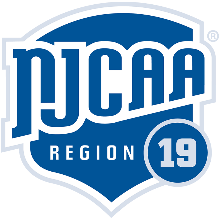 Tennis Score SheetMercer  vs HarfordDate 4/22/24 Location Mercer County Park		RECORD: 9-3Coach Mercer: Marc Vecchiolla   Harford: Deb HoltschneiderDOUBLES______________________                  WINNER_____________ SCORE____________Leticia Kitio vs V. 	Avila Padilla		Mercer	8-5Valleria Vargas Gilli	D. AguilarDiana Kalajdzic vs 		M. Webb	Mercer	8-0Adrea Vasquesz Parada	T. MatovicMaKenna Swasey vs		A. Malak Riosa Harford	8-4 Jessica Buker			J. Vander VeldeSINGLES______________________                     WINNER____________ SCORE______________Leticia Kitio			vs	D. Aguilar 		Harford	7-5, 7-6(5)Valeria Vargas Gilli 		vs 	V. Avila Padilla	Mercer	6-4, 6-3Diana Kalajdzic		vs 	T. Matovik		Mercer	6-4, 6-0Andrea Vasquesz Parada 	vs 	M. Webb		Mercer	6-3, 2-6, 6-0Makenna Swasey		vs 	A. Malak Riosa	Mercer 	7-6(4), 7-5Jessica Buker			vs 	J. Vander Velde	Harford	6,0, 6-0_______________________ vs ________________________________________ vs _________________                                FINAL SCORE6-3Season Record (W-L) 1-0 Order of Finish: Doubles (1  2  3 ) Singles (1  2  3  4  5  6)Match Comments: ________________________________________________________________________________________________________________________________________________________________________________________________________